MIX LEDEen ronde inbouw LED downlighter met een cilindrische behuizing uit aluminium RAL 9010 of
RAL 9006 met een diffusor uit polymethylmethacrylaat. Het toestel onderscheidt zich door zijn minimale vereiste inbouwdiepte en geïntegreerde koelribben dientengevolge het toestel passief koelen. Het toestel is beschikbaar met noodunit M1H en maakt onderdeel uit van een productfamilie met volgende diameters: Ø136, Ø222. Beschikbaar in volgende afmetingen:
Ø222x40		Boorgat: Ø205 | Inbouwdiepte: min. 60Beschermingsgraad:	IP43
 			Ook beschikbaar in IP54
Levensduur LEDS:		L80B10 60.000h
Lichtkleur:		CRI90 3000K, 4000K
Stralingshoek:		102°
Verblindingswaarde:	UGR <26
Dimbaar:		beschikbaar met DIM push, DIM 1-10V en DIM DALI
Certificaten:		ENEC, MacAdam Step2
Garantie:		5 jaar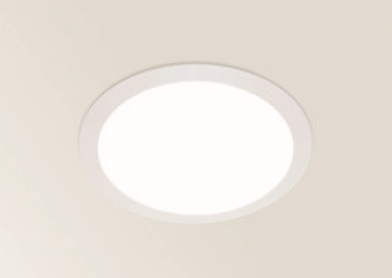 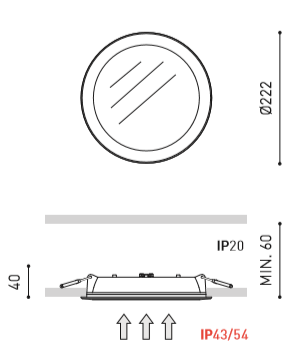 MIX LED miniEen ronde inbouw LED downlighter met een cilindrische behuizing uit aluminium RAL 9010 of
RAL 9006 met een diffusor uit polymethylmethacrylaat. Het toestel onderscheidt zich door zijn minimale vereiste inbouwdiepte en geïntegreerde koelribben dientengevolge het toestel passief koelen. Het toestel is beschikbaar met noodunit M1H en maakt onderdeel uit van een productfamilie met volgende diameters: Ø136, Ø222. Beschikbaar in volgende afmetingen:
Ø136x40		Boorgat: Ø122 | Inbouwdiepte: min. 60Beschermingsgraad:	IP43
 			Ook beschikbaar in IP54
Levensduur LEDS:		L80B10 60.000h
Lichtkleur:		CRI90 3000K, 4000K
Stralingshoek:		97°
Verblindingswaarde:	UGR <26
Dimbaar:		beschikbaar met DIM push, DIM 1-10V en DIM DALI
Certificaten:		ENEC, MacAdam Step2
Garantie:		5 jaar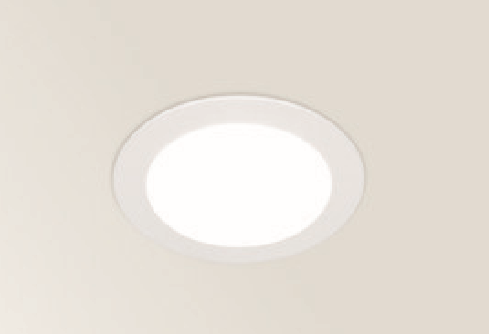 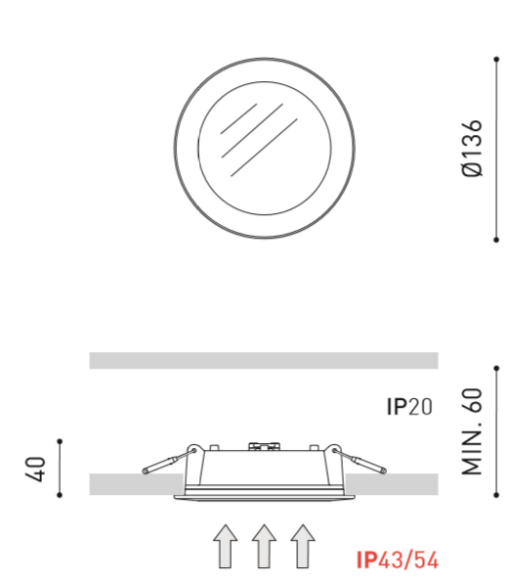 